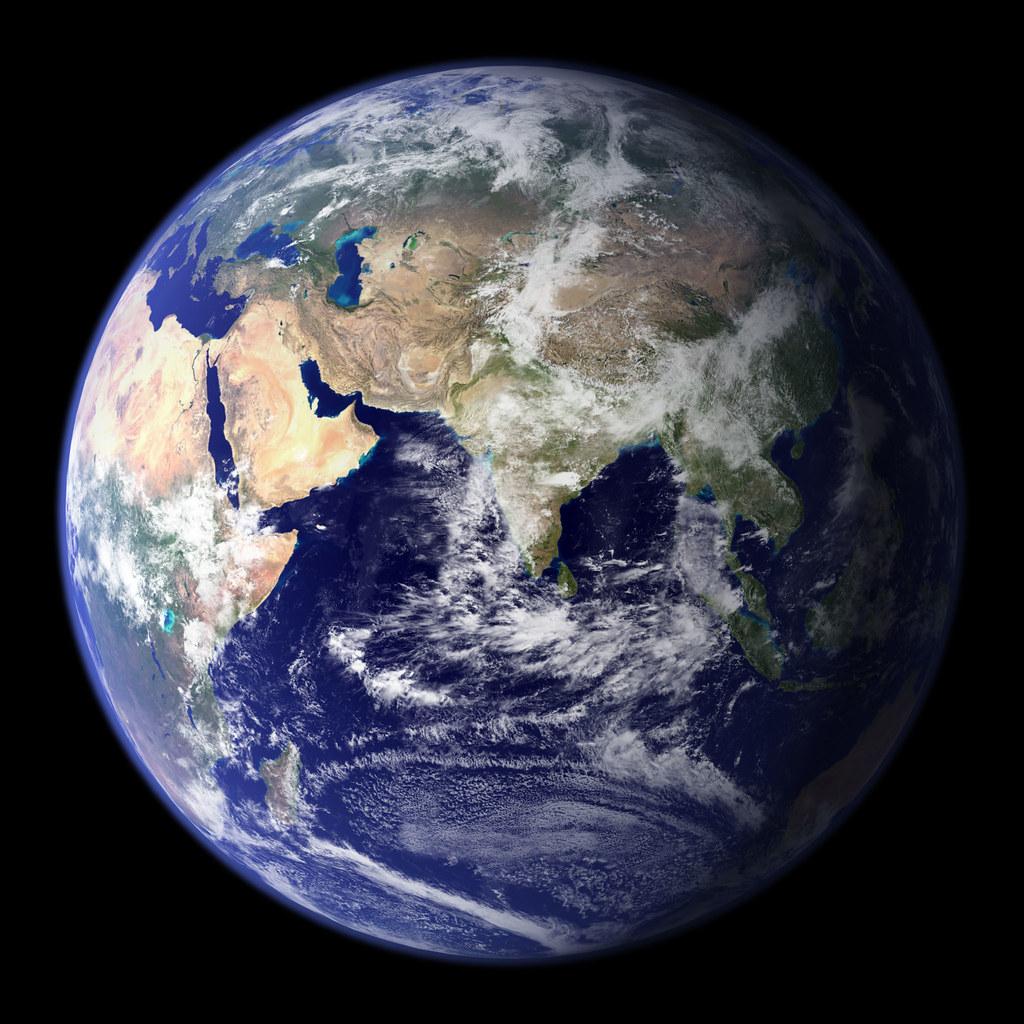 Focus- Earth's Materials- rocksCross Section of Earth Having explored the substances that make up Earth’s surface, I can compare some of their characteristics and uses. SCN 2-17aKeywords-RocksMinerals Igneous Metamorphic Sedimentary Fossil  CoreMantle crustFocus- Earth's Materials- rocksCross Section of Earth Having explored the substances that make up Earth’s surface, I can compare some of their characteristics and uses. SCN 2-17aKeywords-RocksMinerals Igneous Metamorphic Sedimentary Fossil  CoreMantle crustAbbotswell Primary School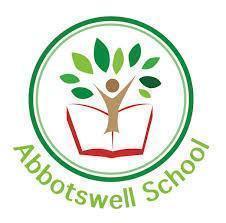 Natural Topic GridWeek 4- Earth’s MaterialsAbbotswell Primary SchoolNatural Topic GridWeek 4- Earth’s MaterialsAbbotswell Primary SchoolNatural Topic GridWeek 4- Earth’s MaterialsAbbotswell Primary SchoolNatural Topic GridWeek 4- Earth’s MaterialsMonday:Earth's Spheres. Lesson video WorkbookOutdoor learning activity Tuesday: Earth’s StructureLesson videoWorkbook challengesTuesday: Earth’s StructureLesson videoWorkbook challengesWednesday:Rocks & FossilsLesson videoWorkbookexperimentsThursday:SoilLesson videoWorkbookExperiment Friday:EARTHResearch and produce a factsheet